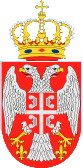 Назив наручиоца: Предшколска установа ''Ђурђевдан'' КрагујевацБрoj: 02-2936Датум : 24.06.2020.годинеАдреса:Кнеза Милоша 21аК р а г у ј е в а цДиректор Јаковљевић Сања, Предшколска установа ''Ђурђевдан'' Крагујевац на основу Статута установе, члана 107. став 3. и  члана 108. Закона о јавним набавкама („Службени гласник Републике Србије“, број 124/12, 14/2015 и 68/2015) и Извештаја Комисије за јавну набаку од 25.03.2020.године,  доносиО Д  Л У К Уо додели уговора На предлог Комисије за јавну набавку образоване Решењем Градске управе за заједничке послове, као Tело за централизоване јавне набавке број 404-50/20-XXVI-02 од 21.02.2020. године, у предмету јавне набавке број 1.1.8/20 :Средства за хигијену:  ОРН:39830000,39831000,39831300,39831600,39832000,33700000),уговор се   додељује   понуђачу:„Hemico“ d.o.o.,Крагујевац, улица Радоја Домановића број 1; Матични број:17534645; ПИБ:103248752 у складу са  понудом број  0227/20 од 27.02.2020.године. О  б  р  а  з  л  о  ж  е  њ  еГрадска управа за заједничке послове, као Tело за централизоване јавне, у складу са Законом о јавним набавкама („Службени гласник Републике Србије“ број 124/12, 14/15 и 68/15), спровела je отворени поступак број 1.1.11/20, добра – Средства за хигијену, са циљем закључења оквирног споразума са једним добављачем, на период важења од годину дана.Позив за достављање понуда  објављен је дана 21.02.2020. године на Порталу јавних набавки, (portal.ujn.gov.rs) и интернет страници наручиоца (www.kragujevac.rs).Након измене конкурсне документације продужен је рок за достављање понуда и објављено Обавештење о продужењу рока за подношење понуда дана 17.03.2020.године на Порталу јавних набавки, (portal.ujn.gov.rs) и интернет страници наручиоца (www.kragujevac.rs).Рок за достављање понуда био је 24.03.2020. године до 11:00 часова. Благовремено су приспеле понуде:01.  „Hemico“ d.o.o., КрагујевацПроцењена вредност централизоване јавне набавке износи  15.265.516,00 динара (без урачунатог ПДВ-а).Процењена вредност јавне набавке – средства за хигијену Предшколска уистанова 00Ђурђевдан'' Крагујева  износи:;  2.166.667,00 динара (без урачунатог ПДВ-а).Јавно отварање понуда, уз присуство овлашћеног понуђача, извршено је дана 05.04.2018. године са почетком у 12:30 часова. Поступак јавног отварања спроведен је од стране Комисије за централизовану јавну набавку. Понуђени су следећи услови:Основни елементи понуде1. Понуђена цена: 15.143.588,40 динара + Пдв 3.028.717,68 - Укупно (са ПДВ-ом) 18.172.306.082. Услови плаћања: за привредне субјекте рок не може бити дужи од 45 дана, а између субјеката јавног сектора до 60 дана у складу са чланом 4. став 1. и 2. Закона о роковима измирена новчаних обавеза у комерцијалним трансакцијама од дана пријема оверене и потписане фактуре.3. Рок испоруке средстава за хигијену: 3 радна дана.4. Рок важења понуде: 95 данаСтручна оцена понуда: Приликом отварања понуда овлашћени представници понуђача нису били присутни.  Комисија је у даљем поступку стручне оцене понуда констатовала да је понуда „Hemico“ d.o.o. прихватљива.На основу напред наведеног донета је одлука као у диспозитиву.ПРАВНА ПОУКАПонуђач који сматра да су му доношењем Одлуке о додели уговора за јавну набавку-средства за хигијену повређена права, може да покрене поступак за заштиту права  у року од пет дана од дана објављивања ове Одлуке на порталу јавних набавки. Захтев за заштиту права подноси се наручиоцу, а копија се истовремено доставља Републичкој комисији за заштиту права, непосредно или препорученом поштом. Уз поднети захтев доставља се доказ о уплати таксе у износу од 120.000,00 динара на текући рачун Буџета Републике Србије број 840 – 30678845 – 06; шифра плаћања: 153 или 253;  позив на број: подаци о броју или ознаци јавне набавке поводом које се подноси захтев за заштиту права.                                                                                                                          ДИРЕКТОР______________________